First Name of Application CV No 1660410Whatsapp Mobile: +971504753686 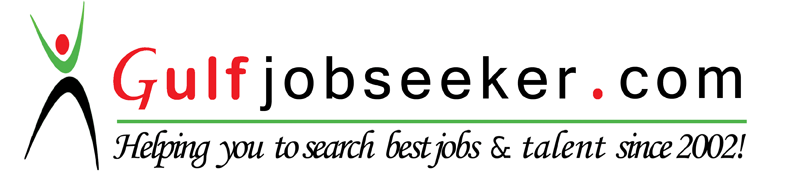 To get contact details of this candidate Purchase our CV Database Access on this link.http://www.gulfjobseeker.com/employer/services/buycvdatabase.php 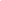 B. ED degree with Bachelor of arts.C.T.E.T. Qualified.I get hold of 1 year of experience in teaching for subject Hindi/SST.Skilled in Hindi grammar and SST for C.B.S.E. based syllabus. Ms WordMs Excel	MS Power PointInternet Skill Sets.Educational Qualification .Date of Birth, Age             	:           08-Oct-1986,    29 years.Languages known              	:           English, Hindi.Nationality                    	:           Indian     Professional SummaryB. ED (Bachelor of Education) 2014.C.T.E.T. (Central Teacher Eligibility Test) from C.B.S.E. New Delhi, IndiaTechnical Skills DetailsExaminationBoardYearDivisionPercentageMatriculationCBSE2001First66.4%10+2CBSE2003First68%GraduationMagadh University2007First62%B. EDMagadh University2014First78%C.T.E.TC.B.S.E. Delhi2015Qualified60%Personal Details